19_02_市の花・市の木平成１９年１０月１日制定市の花　ツツジ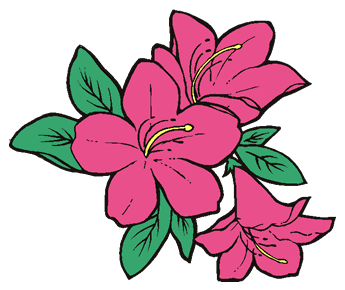 市の木　モクセイ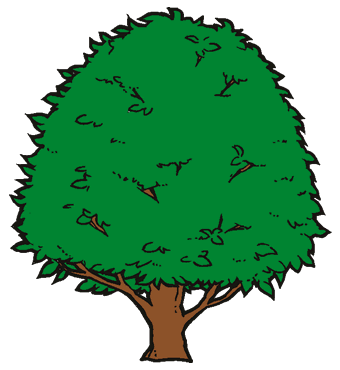 